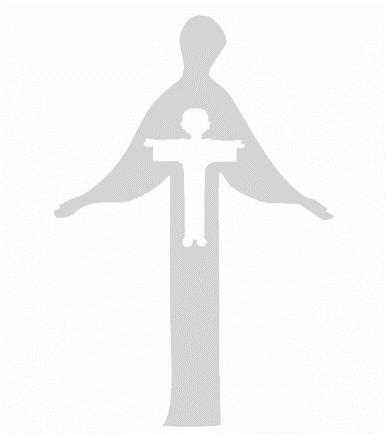 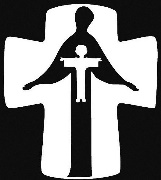 Wissenschaftskolloqium zum 85 Jahrestag des Holodomor 1932-1933Програма наукового колоквіуму до 85 роковин Голодомору 1932-193310.00Eröffnung des Kolloqium / Begrüßung der Gäste des KolloqiumВідкриття колоквіуму / Привітання учасників колоквіумуDr. Iryna Jastrebд-р Ірина ЯстребEugene CzolijЄвген ЧолійProf. Dr. Gerhard Simonпроф. д-р Герхард ЗімонWarum erinnern wir an den Holodomor? Bemerkungen zur Erinnerungskultur in der Ukraine, in Deutschland und in RusslandЧому ми повертаємось до теми Голодомору? Замітки до культури пам’яті в Україні, Німеччині та РосіїDr. Olesia Stasiukд-р Олеся СтасюкErforschung und Bearbeitung des Holodomor als Instrument der Überwindung des Hungertraumas«Дослідження та осмислення Голодомору-геноциду, як засіб подолання пережитої травми»Musikalische UmrahmungМузичной виступKaffeepauseКава- брейкProf. Dr. Arsen Zinchenkoпроф.д-р Арсен ЗінченкоBolschewistischen Gedankengut als Voraussetzung des Holodomor 1932-1933Большевицькі передумови Голодомору 1932-1933 рр. В УкраїніProf. Dr. Wasil Marozkoпроф.д-р Василь МарочкоDie Statistik der Opfer des Holodomor als wichtige Beweis (nach der offiziellen Korrespondenz der deutschen Diplomaten)Статистика жертв Голодомору (за матеріалами службового листування німецьких дипломатів)Musikalische UmrahmungМузичной виступ13.00-13.30 MittagspauseОбідня перерваProf. Dr. Walentina Borisenkoпроф. д-р Валентина БорисенкоOral Historie als wichtiges Element der Erforschung des HolodomorУсна історія – важливе джерело з дослідження Голодомору 1932-1933 років в УкраїніProf. Dr. Dmytro Zlepkoпроф.д-р Дмитро ЗлепкоNachhall des Holodomor in Deutschland (1933-1934)Відгомін Голодомору в Німеччині (1933-1934)Verabschiedeten Appel zur Annahme des Holodomor als Genozid des ukrainischen VolkesПрийняття звернення щодо визнання Голодомору геноцидом українського народуMusikalische UmrahmungМузичной виступ Einführung in die Ausstellung “Hungersnot 1932-1933 – unbekannte Genozide der Ukrainer“Ознайомлення з виставкою « Страчені голодом – невідомий геноцид українців 1932-1933 рр.»